Hier sind eine Reihe von Verständnisfragen zum Film ...                                       Name:_________________________Die Säure-Theorie nach Brønsted by musstewissen Chemie 9:51 Min1. Was passiert chemisch, wenn man eine Säure in Wasser gibt?2. Worin besteht der Unterschied zwischen einer starken und einer schwachen Säure?3. Was versteht man unter einem hydratisierten Ion?4. Wie könnte man nachweisen, dass sich in einer Säurelösung Ionen befinden?AKKappenberg
Die Säure-Theorie nach BrønstedF00c1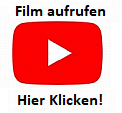 